§18101.  Long-term disability insurance coverage authorizedThe board may offer long-term disability insurance coverage to members through their employer and may contract with one or more insurance companies to provide this coverage.  [PL 2017, c. 378, §1 (NEW).]1.  Premiums.  All premiums and any other amounts due to an insurance company or other 3rd party in connection with coverage under this subchapter must be borne by the covered person, the covered person's employer or both the covered person and the covered person's employer.[PL 2017, c. 378, §1 (NEW).]2.  Rules.  The board may adopt rules to implement this subchapter.  Rules adopted pursuant to this subsection are routine technical rules pursuant to chapter 375, subchapter 2‑A.[PL 2017, c. 378, §1 (NEW).]SECTION HISTORYPL 2017, c. 378, §1 (NEW). The State of Maine claims a copyright in its codified statutes. If you intend to republish this material, we require that you include the following disclaimer in your publication:All copyrights and other rights to statutory text are reserved by the State of Maine. The text included in this publication reflects changes made through the First Regular Session and the First Special Session of the131st Maine Legislature and is current through November 1, 2023
                    . The text is subject to change without notice. It is a version that has not been officially certified by the Secretary of State. Refer to the Maine Revised Statutes Annotated and supplements for certified text.
                The Office of the Revisor of Statutes also requests that you send us one copy of any statutory publication you may produce. Our goal is not to restrict publishing activity, but to keep track of who is publishing what, to identify any needless duplication and to preserve the State's copyright rights.PLEASE NOTE: The Revisor's Office cannot perform research for or provide legal advice or interpretation of Maine law to the public. If you need legal assistance, please contact a qualified attorney.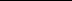 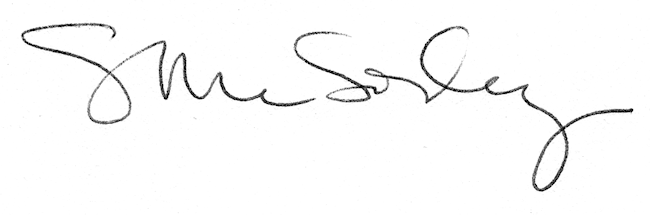 